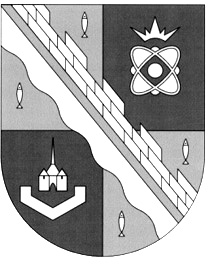 СОВЕТ ДЕПУТАТОВ МУНИЦИПАЛЬНОГО ОБРАЗОВАНИЯСОСНОВОБОРСКИЙ ГОРОДСКОЙ ОКРУГ ЛЕНИНГРАДСКОЙ ОБЛАСТИ(ТРЕТИЙ СОЗЫВ)Р Е Ш Е Н И Еот 31.01.2018 г.  № 7Рассмотрев рекомендации постоянной депутатской комиссии по экологии, архитектуре и градостроительству совета депутатов и руководствуясь «Положением о муниципальных парках, садах и скверах на территории Сосновоборского городского округа Ленинградской области», утвержденным решением совета депутатов от 25.05.2011 N46 (в редакции на 5 августа 2015 года), совет депутатов Сосновоборского городского округаР Е Ш И Л:1. Создать на территории микрорайона N4 города Сосновый Бор в районе жилых домов NN56, 58, 60, 62, 66 и 70 вдоль улицы Ленинградской в границах земельного участка, предусмотренного прилагаемой схемой границ, городской сквер площадью 4,06 га. (ориентировочно). В площадь сквера не включаются 1 922 кв.м площади земельного участка под сквером «Ликвидаторам атомных катастроф» и 1 750 кв.м. площади проектируемого краеведческого музея.2. На основании требований пункта 12 статьи 1 Градостроительного кодекса Российской Федерации отнести территорию данного сквера к территориям общего пользования.3. Предложить администрации городского округа отнести территорию в границах формируемого земельного участка под городской сквер к рекреационной зоне.4. Предложить администрации городского округа поставить на кадастровый учет земельный участок городского сквера в границах, предложенных настоящим решением.5. Предложить главе городского округа присвоить скверу наименование «Сквер Победы».6. Настоящее решение вступает в силу со дня принятия.7. Настоящее решение опубликовать в городской газете «Маяк».Глава Сосновоборскогогородского округа                                                                                  А.В. Иванов«О создании сквера на территории микрорайона N4 города Сосновый Бор в районе жилых домов NN56, 58, 60, 62, 66 и 70 вдоль улицы Ленинградской»